 ΦΩΤΟΔΕΝΤΡΟ | ΕΘΝΙΚΟΣ ΣΥΣΣΩΡΕΥΤΗΣ ΕΚΠΑΙΔΕΥΤΙΚΟΥ ΠΕΡΙΕΧΟΜΕΝΟΥ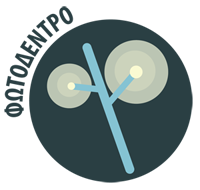 ΤΥΠΟΣ ΑΝΤΙΚΕΙΜΕΝΟΥ εκπαιδευτικά παιχνίδιαΤΙΤΛΟΣ: «Κυκλοφορώ με ασφάλεια»ΠΕΡΙΓΡΑΦΗ: Εκπαιδευτικό παιχνίδι με θέμα την κυκλοφοριακή αγωγή. Στόχος του μαθησιακού αντικειμένου είναι να διακρίνουν οι μαθητές ποιες είναι οι καλές και ποιες οι κακές μας συνήθειες, όταν κυκλοφορούμε στον δρόμο. Το μαθησιακό αντικείμενο δίνει τη δυνατότητα στους μαθητές να ακολουθήσουν μια διαδρομή, ρίχνοντας το ζάρι και επιλέγοντας κάρτες που περιγράφουν καλές και κακές συνήθειες σχετικά με την κυκλοφοριακή αγωγή. Το παιχνίδι μπορεί να παιχτεί ατομικά ή σε ομάδες.http://photodentro.edu.gr/lor/r/8521/10987?locale=el«Ταίριαξε τα σήματα της τροχαίας!ΠΕΡΙΓΡΑΦΗ :Παιχνίδι μνήμης με τα σήματα της τροχαίας. Σκοπός του παιχνιδιού είναι το ταίριασμα των όμοιων οδικών σημάτων.http://photodentro.edu.gr/lor/r/8521/3467?locale=el3)ΤΙΤΛΟΣ Σήματα της τροχαίας - Μπίνγκο!Εκπαιδευτικό παιχνίδι τύπου «μπίνγκο» με τα σήματα της τροχαίας. Το μαθησιακό αντικείμενο έχει ψυχαγωγικό χαρακτήρα και μπορεί να ενταχθεί σε σειρά εμπεδωτικών δραστηριοτήτων με θέμα τα σήματα οδικής κυκλοφορίας. Το μαθησιακό αντικείμενο δίνει τη δυνατότητα στους μαθητές να επιλέξουν τυχαία κάρτες και να συμπληρώσουν έναν πίνακα με 25 σήματα της τροχαίας. Ως νικητής αναδεικνύεται ο παίκτης που θα βρει πρώτος πέντε κάρτες σε οριζόντια, κάθετη ή διαγώνια σειρά.http://photodentro.edu.gr/lor/r/8521/10999?locale=el